Με το σύνθημα «Μια εβδομάδα μπορεί, κυριολεκτικά, να κρατήσει μια ζωή», το Εθνικό Κέντρο Άμεσης Βοήθειας (Ε.Κ.Α.Β.) διοργανώνει από τις 12 έως τις 19 Δεκεμβρίου 2019, την «7η Πανελλήνια Εβδομάδα Εκπαίδευσης και Πρόληψης», η οποία είναι αφιερωμένη σε όλους τους ιατρούς, νοσηλευτές και διασώστες του Ε.Κ.Α.Β. που έχασαν τη ζωή τους κατά την εκτέλεση του καθήκοντος.Στα πλαίσια της δράσης αυτής το Ε.Κ.Α.Β. Πάτρας πιστό στο καθήκον απέναντι στους πολίτες δίνει το «παρών» σε μεγάλα αστικά κέντρα του τομέα ευθύνης του, διοργανώνοντας σειρά εκπαιδεύσεων Καρδιοπνευμονικής Αναζωογόνησης (ΚΑΡΠΑ) και χρήσης του Αυτόματου Εξωτερικού Απινιδωτή (AED)  . Σκοπός είναι η παροχή βασικών γνώσεων για την υποστήριξη των ζωτικών λειτουργιών, η  ευαισθητοποίηση και ενημέρωση  των πολιτών σε θέματα πρώτων βοηθειών αλλά και η ανάδειξη του πολύπλευρου κοινωνικού έργου του Ε.Κ.Α.Β., που δεν περιορίζεται στην επείγουσα προνοσοκομειακή φροντίδα αλλά καλύπτει ένα ευρύ φάσμα υπηρεσιών προς τους πολίτες και την κοινωνία. ΣΑΣ ΠΕΡΙΜΕΝΟΥΜΕ ΟΛΟΥΣ ΓΙΑΤΙ ΜΑΣ ΑΦΟΡΑ ΟΛΟΥΣ!!!Αναλυτικά το πρόγραμμα εκπαιδευτικών παρουσιάσεων από το ΕΚΑΒ Πάτρας: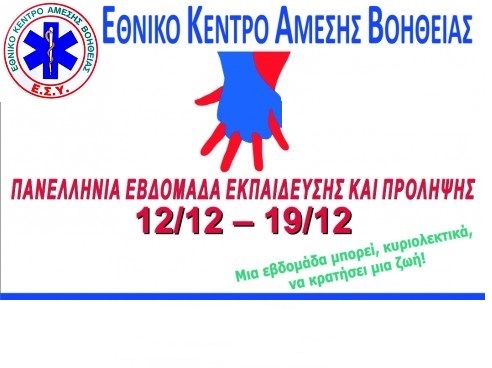 ΕΚΑΒ ΠΑΤΡΑΣΕΚΑΒ ΠΑΤΡΑΣΕΚΑΒ ΠΑΤΡΑΣΠέμπτη   12 Δεκεμβρίου 201910:00-14:00Αργοστόλι -ΛιθόστρωτοΠαρασκευή  13 Δεκεμβρίου 201917:00-21:00Πάτρα – Αγορά ΑργύρηΔευτέρα 16  Δεκεμβρίου 201910:00-14:00Ληξούρι – Κεντρική ΠλατείαΤρίτη 17  Δεκεμβρίου 201910:00-14:00Αγρίνιο – Πλατεία  Αγ. ΚωνσταντίνουΤρίτη 17  Δεκεμβρίου 201910:00-14:00Αίγιο – Κεντρική Πλατεία Αγ. ΛαύραςΤετάρτη  18 Δεκεμβρίου 201910:00-14:00Ζαχάρω – Κέντρο ΥγείαςΠέμπτη 19 Δεκεμβρίου 201910:00-14:00Μεσολόγγι – Κεντρική Πλατεία Μ. Μπότσαρης